Приложение 1к административному регламенту оказания муниципальной услуги «Признание граждан малоимущими в целях принятия на учет в качестве нуждающихся в жилых помещениях, предоставляемых по договорам социального найма из муниципального жилищного фонда ЗАТО Солнечный»В Администрацию ЗАТО Солнечныйот ____________________________(ФИО)проживающего по адресу:______________________________Паспорт _______________________Тел.___________________________Заявлениегражданина о признании малоимущимПрошу Вас рассмотреть представленные мною документы и признать меня и членов моей семьи малоимущим(и) в целях принятия на учет в качестве нуждающихся в жилом помещении, предоставляемом по договору социального найма.Состав моей семьи	человек:Заявитель ___________________________________________________________________(Ф.И.О., число, месяц, год рождения)Супруг(а)___________________________________________________________________(Ф.И.О., число, месяц, год рождения,место регистрации, паспортные данные)___________________________________________________________________________(Ф.И.О., родственные отношения, число, месяц,год рождения, место регистрации, паспортные данные)___________________________________________________________________________(Ф.И.О., родственные отношения, число, месяц,год рождения, место регистрации, паспортные данные)___________________________________________________________________________(Ф.И.О., родственные отношения, число, месяц,год рождения, место регистрации, паспортные данные)___________________________________________________________________________(Ф.И.О., родственные отношения, число, месяц,год рождения, место регистрации, паспортные данные)___________________________________________________________________________(Ф.И.О., родственные отношения, число, месяц,год рождения, место регистрации, паспортные данные)___________________________________________________________________________(Ф.И.О., родственные отношения, число, месяц,год рождения, место регистрации, паспортные данные)К заявлению прилагаю следующие копии документов:____________________________________________________________________________________________________________________________________________________________________________________________________________________________________________________________________________________________________________________________________________________________________________________________________________________________________________________________________________________________________________________________________________________________________________________________________________________________________________________________________________________________________________________________________________________________________________________________________________________________________________________________________________________Мы, нижеподписавшиеся, выражаем свое согласие на проверку сведений, содержащихся в представленных документах.Подписи членов семьи:_________________________________________			____________________			Ф.И.О.							подпись_________________________________________			____________________			Ф.И.О.							подпись_________________________________________			____________________			Ф.И.О.							подпись_________________________________________			____________________			Ф.И.О.							подпись_________________________________________			____________________			Ф.И.О.							подпись_________________________________________			____________________			Ф.И.О.							подпись_________________________________________			____________________			Ф.И.О.							подпись_________________________________________			____________________			Ф.И.О.							подписьПриложение 2к административному регламенту оказания муниципальной услуги «Признание граждан малоимущими в целях принятия на учет в качестве нуждающихся в жилых помещениях, предоставляемых по договорам социального найма из муниципального жилищного фонда ЗАТО Солнечный»РАСПИСКАв получении заявления о признании малоимущим
и прилагаемых к нему документовМною,	(должность, Ф.И.О. должностного лица органа местного самоуправления, осуществляющего признание гражданмалоимущими)получены от __________________________________________________________________Ф.И.О. заявителя следующие документы: (перечень полученных документов, включая заявление с указанием даты их получения)Подпись должностного лица, принявшего документы _______________________________Ф.И.О.Ознакомлен						(подпись заявителя)					Ф.И.О.(Расписка составляется в двух экземплярах: один - гражданину-заявителю, второй - приложение к заявлению о признании малоимущим).Приложение 3к административному регламенту предоставления муниципальной услуги «Признание граждан малоимущими в целях принятия на учет в качестве нуждающихся в жилых помещениях, предоставляемых по договорам социального найма из муниципального жилищного фонда ЗАТО Солнечный»Блок – схема предоставления муниципальной услуги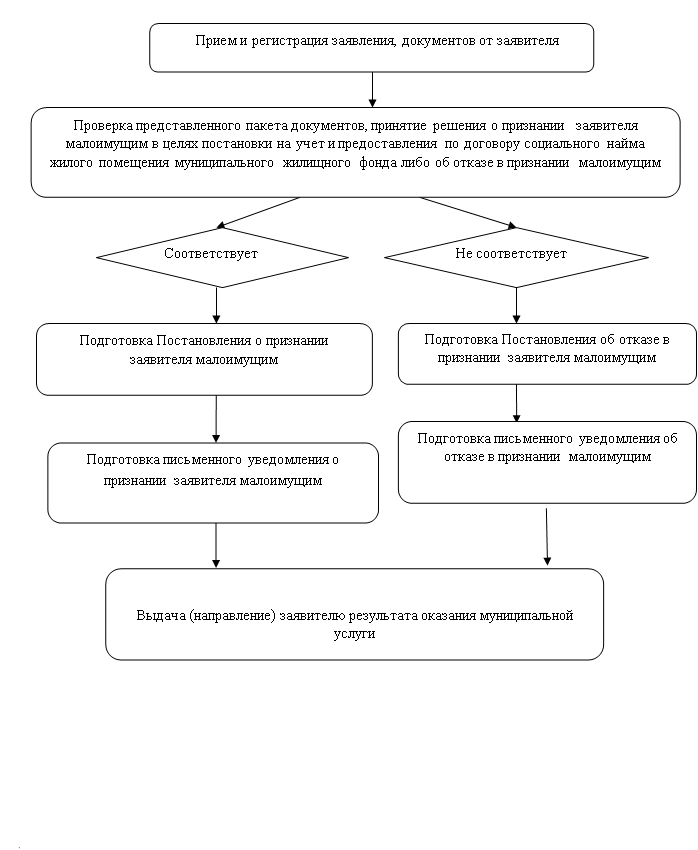 №№п/пНаименование документаДатаполучения